WÓJT GMINY OLSZANICA	                                               Olszanica, dnia 06.12.2022 r.Sygn. akt: RRG. 6841.1.2022 O G Ł O S Z E N I EWójt Gminy Olszanica, działając w oparciu o Uchwałę nr XLV/363/2022 Rady Gminy w Olszanicy z dnia 26 sierpnia 2022 r. w sprawie oddania w użytkowanie wieczyste nieruchomości gruntowych, położonych na terenie gminy Olszanica, w miejscowości Wańkowa, oraz na postawie art. 37 ust. 1, art. 38 ustawy z dnia 21 sierpnia 1997 r. o gospodarce nieruchomościami (tj. Dz. U. 2021.1899, z późn. zm.) i rozporządzenia Rady Ministrów z dnia 14 września 2004 r. w sprawie sposobu i trybu przeprowadzenia przetargów oraz rokowań na zbycie nieruchomości (tj. Dz. U. 2021.2213, z późn. zm.), ogłaszaI PRZETARG PISEMNY NIEOGRANICZONY NA ODDANIE W UŻYTKOWANIE WIECZYSTE NA OKRES 99 LAT
NIERUCHOMOŚCI STANOWIĄCYCH WŁASNOŚĆ GMINY OLSZANICAOkreślenie nieruchomości przeznaczonych do sprzedaży:Oznaczenie nieruchomości według księgi wieczystej oraz katastru nieruchomości – nieruchomości gruntowe położone na terenie gminy Olszanica, w miejscowości Wańkowa, oznaczone ewidencyjnie nr: 173, 183/5, uwidocznione w księdze wieczystej nr KS1E/00020682/7, prowadzonej przez Sąd Rejonowy w Lesku IV Wydział Ksiąg Wieczystych w Lesku.Powierzchnia nieruchomości  - 0,2989 ha.Opis nieruchomości – działki zlokalizowane są w centralnej części wioski Wańkowa, położone są w obszarze zabudowy mieszkalnej jednorodzinnej i zagrodowej, terenów zabudowy związanej z obsługą usług turystycznych. Kształt kompleksu zbliżony do litery L. Przedmiotowe nieruchomości są niezabudowane, porośnięte koszoną roślinnością łąkową, przy południowej granicy działki nr 173 znajdują się zakrzaczenia. Teren działek płaski o lekkim nachyleniu w kierunku południowym do drogi, z którego rozciąga się atrakcyjny widok na stok narciarki i okoliczne zalesione wniesienia.Uzbrojenie: w południowej części działki o nr ew. 183/5 na mapie zasadniczej zinwentaryzowana jest kablowa sieć energii elektrycznej, projektowana jest także budowa sieci kanalizacji sanitarnej. Ponadto ww. działkę przecina lokalna sieć wodociągowa. Na wycenionej nieruchomości posadowione są słupy elektryczne.W narożu działki o nr ew. 173 usytuowana jest studnia.Działki jako kompleks posiadają pośredni dostęp do drogi publicznej powiatowej nr 2293R, oznaczonej jako działka o nr ewid. 211, poprzez drogę wewnętrzną dojazdową własności Gminy Olszanica, oznaczoną jako działka o nr ewid. 172.Dodatkowo Nabywający zobligowany będzie do ustanowienia nieodpłatnej, nieograniczonej w czasie służebności przesyłu, polegającej na prawie korzystania z części działki nr ew.: 183/5, w celu budowy, eksploatacji, modernizacji, konserwacji i napraw kanalizacji sanitarnej służącej do przesyłu ścieków z prawem dojazdu i dojścia do wybudowanych urządzeń umiejscowionych na ww. działce – na rzecz Przedsiębiorstwa Rozwoju Infrastruktury Gminy Olszanica „PRI” Sp. z o.o., 38-722 Olszanica 81.Przeznaczenie nieruchomości i sposób jej zagospodarowania – przeznaczenie nieruchomości – brak opracowanego miejscowego planu zagospodarowania przestrzennego. Na przedmiotowe nieruchomości została wydana obecnie obowiązująca  decyzja o ustaleniu warunków  zabudowy:- znak: RRG.6730.43.2021.2022.WZ z dnia 01.06.2022 r. dla inwestycji pn.: budowa do siedmiu budynków rekreacji indywidualnej wraz z niezbędną infrastrukturą towarzyszącą; sposób zagospodarowania – zabudowa usługowa – usługi turystyczne, rekreacja indywidualna przeznaczona pod wynajem.Termin zagospodarowania nieruchomości – zabudowa zgodnie z ofertą w terminie dwóch lat od daty podpisania aktu notarialnego, w którym zostaną zawarte szczegóły.Cena nieruchomości – cena wywoławcza 128. 600,00 zł (słownie: sto dwadzieścia osiem tysięcy sześćset złotych 00/100 groszy) netto. Cena wywoławcza nieruchomości jest kwotą netto, do  której zostanie doliczony podatek VAT według stawki obowiązującej w dniu przetargu. Wysokość stawek procentowych opłat z tytułu użytkowania wieczystego: Cena gruntów osiągnięta w przetargu będzie stanowić podstawę do naliczenia pierwszej  i  rocznych opłat z tytułu użytkowania wieczystego.Stawki procentowe opłat z tytułu użytkowania wieczystego wynoszą:a) pierwsza opłata (netto) – 25% ceny gruntów ustalonej w przetargu,b) opłata roczna (netto) - 2% ceny gruntów  ustalonej w przetargu.Wysokość opłat z tytułu użytkowania, najmu lub dzierżawy – opłaty zostaną ustalone od ceny osiągniętej w przetargu.Terminy wnoszenia opłat – pierwszą opłatę należy uiścić jednorazowo, 
nie później niż do dnia zawarcia umowy w oddanie ww. nieruchomości w użytkowanie wieczyste. Opłaty roczne wnosi się przez cały okres użytkowania wieczystego, 
w terminie do dnia 31 marca każdego roku, z góry za dany rok. Opłaty rocznej nie pobiera się za rok, w którym zostało ustanowione prawo użytkowania wieczystego.Zasady aktualizacji opłat – wysokość opłaty rocznej z tytułu użytkowania wieczystego nieruchomości  gruntowej może  być aktualizowana zgodnie z obowiązującymi przepisami.Informacje o przeznaczeniu do zbycia lub oddania w użytkowanie, najem, dzierżawę lub użyczenie – nieruchomości gruntowe są przeznaczona do oddania w użytkowanie wieczyste na okres 99 lat w trybie przetargu pisemnego nieograniczonego.Termin do złożenia wniosku przez osoby, którym przysługuje pierwszeństwo 
w nabyciu nieruchomości na podstawie art. 34 ust 1 pkt 1 i 2 ustawy z dnia 21 sierpnia 1997 r. o gospodarce nieruchomościami, upłynął w dniu 28.11.2022 r.Wysokość wadium: 12.000,00 zł. (słownie: dwanaście tysięcy złotych)Warunkiem udziału w przetargu jest:Złożenie prawidłowo przygotowanej oferty,wpłacenie wadium w pieniądzu, przelewem na rachunek BGK Reg. Podkarpacki O/Rzeszów nr 07 1130 1105 0005 2121 1820 0015, najpóźniej do dnia 10.01.2023 r., dopisując na poleceniu przelewu „Przetarg na dz. nr 173,183/5 w m. Wańkowa”. Za datę wpływu, uważa się dzień, w którym środki finansowe znajdą się na koncie Gminy Olszanica;Wpłacone wadium:przez uczestnika przetargu, który przetarg wygrał, zalicza się na poczet pierwszej opłaty z tytułu użytkowania wieczystego nieruchomości gruntowej.jeżeli osoba wpłacająca nie wygra przetargu, wadium zostanie zwrócone niezwłocznie, jednak nie później niż przed upływem 3 dni roboczych od dnia, odpowiednio: odwołania przetargu;zamknięcia przetargu;unieważnienia przetargu;zakończenia przetargu wynikiem negatywnym. Sposób przygotowania oferty:Ofertę należy sporządzić na załączonym druku „OFERTA” ( zał.nr.1), w języku polskim, w formie pisemnej. Oferta winna być podpisana przez osobę upoważnioną.Oferta winna zawierać :Imię i nazwisko oferenta, adres oferenta lub nazwę firmy i adres jej siedziby.Datę sporządzenia oferty.Oświadczenie, że oferent zapoznał się z warunkami przetargu i przyjmuje je bez zastrzeżeń.Oferowaną wysokość ceny.Oferowaną ilość miejsc noclegowych Koncepcję zagospodarowania terenu, uwzględniającą przeznaczenie nieruchomości, zgodnie z pkt. 4 ogłoszenia o przetargu.Kopię dowodu wpłaty wadium.Ofertę należy złożyć w zamkniętej ofercie oznaczonej danymi wykonawcy. 
Na kopercie należy umieścić informację:Miejsce i termin złożenia oraz otwarcia oferty:Ofertę złożyć należy do dnia 10 stycznia 2023 roku do godz. 15.30 w Urzędzie Gminy osobiście u Zamawiającego pok. 22-Sekretariat, lub pocztą na adres: Urząd Gminy Olszanica, 38-722 Olszanica 81. Uwaga! Decydujące znaczenie dla zachowania terminu składania ofert ma data
i godzina wpływu oferty, a nie data jej wysłania przesyłką pocztową lub kurierską.Kryteria wyboru ofert :Nabywcą przedmiotowych nieruchomości zostanie osoba fizyczna lub prawna, która przyjmie warunki wskazane w niniejszym ogłoszeniu i przedstawi najkorzystniejszą ofertę.Możliwa do uzyskania liczna punktów: Oferta może uzyskać maksymalnie 100 punktów przyznawanych według poniższych kryteriów:Cena – punkty za kryterium cena (C) oferty netto zostaną obliczone 
wg następującego wzoru:			               CO	C =    C max  *       -------------------                    	               CNgdzie: C –	oznacza liczbę punktów uzyskanych w kryterium cena oferty netto 
              (z dokładnością do dwóch miejsc po przecinku), C max – maksymalna możliwa do uzyskania liczba punktów za cenę (60 pkt)Co –	 Cena wg oferty badanej – cena wywoławcza	CN  –  Cena  najwyższa oferty– cena wywoławczaPodana w Formularzu Ofertowym cena ofertowa netto brana będzie pod uwagę 
w trakcie oceny ofert i wyboru najkorzystniejszej oferty. Cena ofertowa netto musi być wyrażona w PLN z dokładnością do dwóch miejsc po przecinku i musi być wyższa od ceny wywoławczej. Oferent nie może samodzielnie zmieniać i wprowadzać dodatkowych pozycji do Formularza Ofertowego.  Ilość miejsc noclegowych – punkty za kryterium ilość miejsc noclegowych (N) zostaną przyznane na podstawie wpisanej do oferty ilości miejsc noclegowych. W niniejszym kryterium, dokonując oceny ofert, brana będzie pod uwagę ilość miejsc noclegowych, a punkty zostaną obliczone wg następującego wzoru:			                 NO	N =     N max  *       -------------------                    	                 NNgdzie: N –	oznacza liczbę punktów uzyskanych w kryterium miejsca noclegowe          (z dokładnością do dwóch miejsc po przecinku),N max - maksymalna możliwa do uzyskania liczba punktów za ilość miejsc noclegowych (40 pkt)	No - oznacza ilość miejsc noclegowych ocenianej oferty . NN  –  oznacza największą ilość miejsc noclegowych z ofert,      Liczba punktów przyznana każdej z ocenianych ofert obliczona zostanie 
wg poniższego wzoru:Lp. = C + Ngdzie: Lp – łączna liczba punktów przyznanych ofercie,	C  –  liczba punktów przyznanych ofercie w oparciu o kryterium - cena,	N –	  liczba punktów przyznanych ofercie w oparciu o kryterium – ilość miejsc    
                     noclegowych.Część jawna przetargu - otwarcie ofert w obecności Oferentów odbędzie się w siedzibie Urzędu Gminy w Olszanicy pok. nr 1 w Sali Narad w dniu 16 stycznia 2023 r. o godz. 10.15.W części jawnej Komisja przetargowa:1) podaje liczbę otrzymanych ofert oraz sprawdza dowody wniesienia wadium;2) dokonuje otwarcia kopert z ofertami oraz sprawdza kompletność złożonych ofert oraz tożsamość osób, które złożyły oferty;3) przyjmuje wyjaśnienia lub oświadczenia zgłoszone przez oferentów;4) weryfikuje oferty i ogłasza, które oferty zostały zakwalifikowane do części niejawnej przetargu;5) zawiadamia oferentów o terminie i miejscu części niejawnej przetargu;6) zawiadamia oferentów o przewidywanym terminie zamknięcia przetargu.Komisja przetargowa odmawia zakwalifikowania ofert do części niejawnej przetargu, jeżeli:nie odpowiadają warunkom przetargu;zostały złożone po wyznaczonym terminie;nie zawierają danych wymaganych w ofercie lub dane te są niekompletne;do ofert nie dołączono dowodów wniesienia wadium;są nieczytelne lub budzą wątpliwości co do ich treści.Część niejawną przetargu przeprowadzi Komisja Przetargowa bez obecności oferentów, która dokona szczegółowej analizy ofert oraz wybierze najkorzystniejszą z nich lub stwierdzi, że nie wybiera żadnej ze złożonych ofert.W przypadku złożenia równorzędnych ofert komisja przetargowa organizuje dodatkowy przetarg ustny ograniczony do oferentów, którzy złożyli te oferty. W takim przypadku Komisja przetargowa zawiadamia oferentów o terminie dodatkowego przetargu oraz umożliwia im zapoznanie się z treścią równorzędnych ofert. W dodatkowym przetargu ustnym ograniczonym oferenci zgłaszają ustnie kolejne postąpienia ceny powyżej najwyższej ceny zamieszczonej w równorzędnych ofertach, dopóki mimo trzykrotnego wywołania nie ma dalszych postąpień.Przetarg uważa się za ważny, chociażby wpłynęła tylko jedna oferta spełniająca warunki określone w ogłoszeniu o przetargu.Przetarg uważa się za zakończony wynikiem negatywnym jeżeli nie wpłynęła ani jedna oferta lub żaden z uczestników nie zaoferował ceny wyższej od wywoławczej, a także jeżeli komisja przetargowa stwierdziła, że żadna oferta nie spełnia warunków przetargu.Przetarg uważa się za zamknięty z chwilą podpisania protokołu.Przewodniczący Komisji przetargowej zawiadamia na piśmie wszystkich, którzy złożyli oferty, o wyniku przetargu w terminie nie dłuższym niż 3 dni od dnia zamknięcia przetargu.Wyniki rozstrzygnięcia przetargu zostaną ogłoszone poprzez wywieszenie informacji na tablicy ogłoszeń w Urzędzie Gminy Olszanica i w Biuletynie informacji Publicznej Urzędu Gminy Olszanica www.bip.olszanica.pl.Wszelkie koszty związane z przygotowaniem i złożeniem oferty w ramach przetargu ponosi w całości oferent bez możliwości ubiegania się o ich zwrot.Cena nieruchomości oddawanej w użytkowanie wieczyste w drodze przetargu podlega zapłacie nie później niż do dnia zawarcia umowy przenoszącej własność.  O miejscu i terminie zawarcia umowy, nabywca zostanie zawiadomiony najpóźniej 
w ciągu 21 dni od dnia rozstrzygnięcia przetargu.Koszt przygotowania dokumentacji przetargowej i koszty związane z zawarciem umowy notarialnej oraz opłaty z tytułu ujawnienia użytkowania wieczystego w księdze wieczystej obciążają w całości nabywcę. Jednocześnie informuję, iż uchylanie się i nie przystąpienie do zawarcia umowy notarialnej oddania w użytkowanie wieczyste nieruchomości opisanych w ogłoszeniu w wyznaczonym miejscu i terminie spowoduje przepadek wadium zaliczonego na poczet oddania w użytkowanie wieczyste nieruchomości. Zastrzega się prawo odwołania/unieważnienia ogłoszonego przetargu z ważnych powodów oraz prawo zamknięcia przetargu bez wybrania którejkolwiek z ofert. W sprawach nieuregulowanych w ogłoszeniu stosuje się odpowiednio przepisy rozporządzenia Rady Ministrów z dnia 14.09.2004 r. w sprawie trybu przeprowadzania przetargów oraz rokowań na zbycie nieruchomości (Dz. U. z 2021 r.,poz. 2213). Ogłoszenie o przetargu podaje się do publicznej wiadomości poprzez zamieszczenie informacji na tablicach ogłoszeń w siedzibie Urzędu Gminy Olszanica,38-722 Olszanica 81, 
a także na tablicach ogłoszeń w miejscowości Wańkowa, oraz opublikowanie 
w Biuletynie informacji Publicznej Urzędu Gminy Olszanica www.bip.olszanica.pl. Informację 
o wywieszeniu ogłoszenia podano również do publicznej wiadomości przez publikację ogłoszenia na stronie www.monitorurzedowy.pl.Dodatkowych informacji w ww. sprawie można uzyskać w siedzibie Urzędu Gminy Olszanica, 38-722 Olszanica 81, pok. nr 27, w godz. 730 – 1530, oraz telefonicznie pod 
nr tel. 13 461 70 45 wew. 6.      Olszanica, 06.12.2022 r.  ZASTĘPCA WÓJTA GMINY OLSZANICA          Robert Petka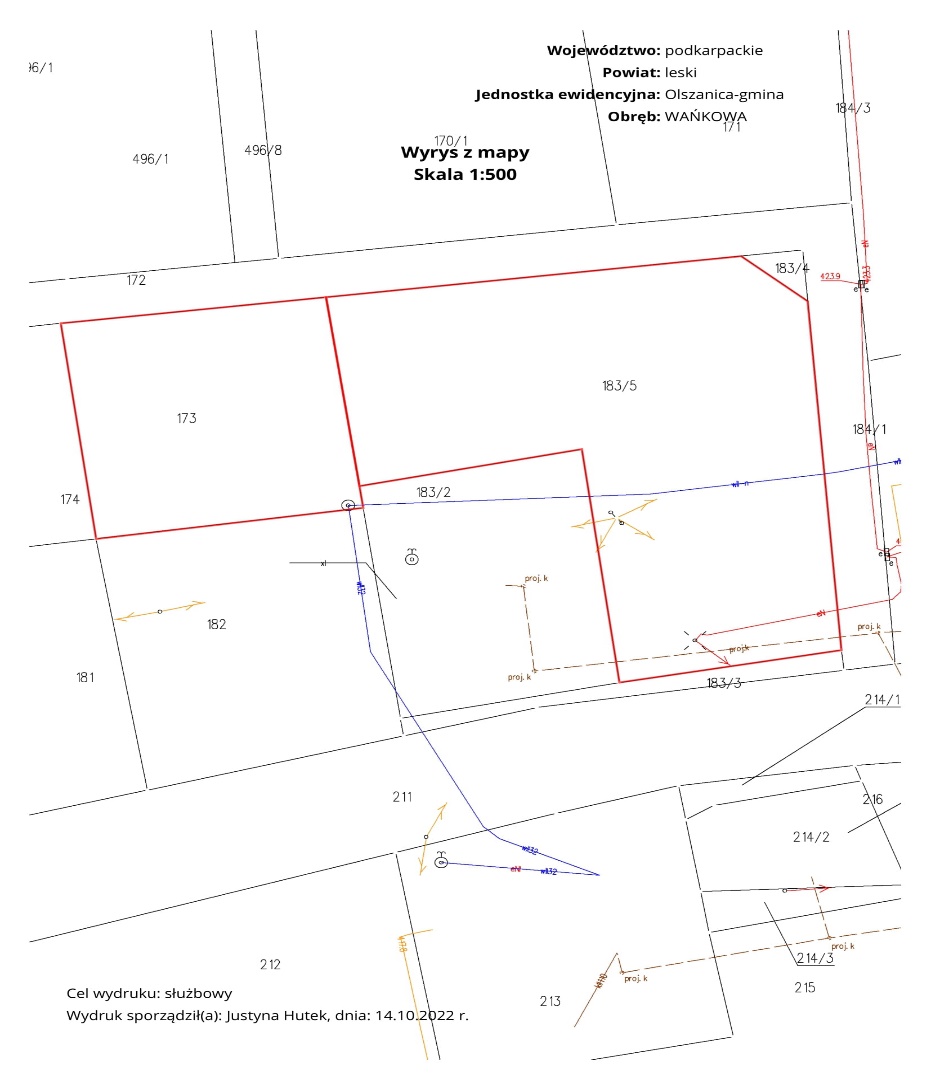 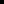 ………………………..                                                        Gmina Olszanica     /dane osobowe oferenta/                                                    38-722 Olszanica 81FORMULARZ OFERTOWYI przetarg pisemny nieograniczony na oddanie w użytkowanie wieczyste na okres 99 lat nieruchomości stanowiących własność Gminy Olszanica, położonych na terenie gminy Olszanica, w miejscowości Wańkowa, 
oznaczonych ewid. nr 173, 183/5.Sygn. akt:  RRG. 6841.1.2022Nie otwierać przed dniem 16 stycznia 2023 r. do godz. 10:15Lp.Kryteria wyboru ofertPunktacja 1.Cena (C) (oferowana cena musi być wyższa od ceny wywoławczej)  max. 60 punktów 2.Ilość miejsc noclegowych     od 0 do 40 pkt